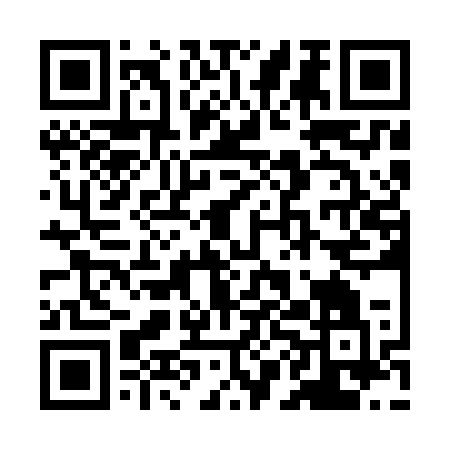 Ramadan times for Saaropaa, EstoniaMon 11 Mar 2024 - Wed 10 Apr 2024High Latitude Method: Angle Based RulePrayer Calculation Method: Muslim World LeagueAsar Calculation Method: HanafiPrayer times provided by https://www.salahtimes.comDateDayFajrSuhurSunriseDhuhrAsrIftarMaghribIsha11Mon4:234:236:3612:194:006:046:048:0812Tue4:204:206:3312:194:016:066:068:1113Wed4:174:176:3012:194:036:096:098:1414Thu4:144:146:2712:184:056:116:118:1615Fri4:114:116:2412:184:076:136:138:1916Sat4:074:076:2212:184:096:156:158:2117Sun4:044:046:1912:184:116:186:188:2418Mon4:014:016:1612:174:126:206:208:2719Tue3:573:576:1312:174:146:226:228:2920Wed3:543:546:1012:174:166:246:248:3221Thu3:513:516:0812:164:186:266:268:3522Fri3:473:476:0512:164:206:296:298:3823Sat3:443:446:0212:164:216:316:318:4124Sun3:403:405:5912:154:236:336:338:4325Mon3:373:375:5612:154:256:356:358:4626Tue3:333:335:5312:154:276:386:388:4927Wed3:293:295:5112:154:286:406:408:5228Thu3:263:265:4812:144:306:426:428:5529Fri3:223:225:4512:144:326:446:448:5830Sat3:183:185:4212:144:336:476:479:0131Sun4:144:146:391:135:357:497:4910:051Mon4:104:106:361:135:377:517:5110:082Tue4:064:066:341:135:387:537:5310:113Wed4:024:026:311:125:407:557:5510:144Thu3:583:586:281:125:417:587:5810:185Fri3:543:546:251:125:438:008:0010:216Sat3:503:506:221:125:458:028:0210:257Sun3:453:456:201:115:468:048:0410:288Mon3:413:416:171:115:488:078:0710:329Tue3:363:366:141:115:498:098:0910:3610Wed3:323:326:111:115:518:118:1110:39